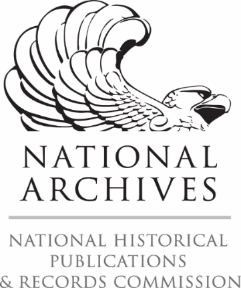 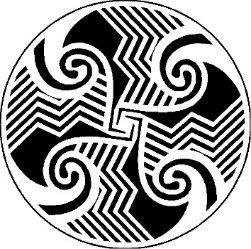                              	New Mexico State Historical                                                                                      Records Advisory BoardNew Mexico Historical Records Advisory Board (NMHRAB) Grant Proposal with Instructions.FY25 Application FormFor Period 1 September 2024 through 15 June 2025Application Deadline 19 April, 2024Grants are contingent upon availability of federal fundsSubmit one original application with an original signature or digital signature of the entire completed application to:Nicolasa ChávezGrants Administrator and Deputy State Historian1205 Camino Carlos ReySanta Fe, New Mexico 87507nicolasa.chavez@state.nm.us (505) 476-7998Incomplete applications be considered ineligible. A complete application includes the following:Application form with original signature or digital signaturesAttachments:Resumes of key project staffJob descriptions for staff yet to be hired (if applicable)Contractor and vendor scopes of work and minimum qualifications (if applicable)Cost proposal or quote from each consultant or vendor (if applicable)Letters of recommendation (optional)Proof of Non-Profit Status, for example, from IRS or Secretary of State (required).All applicants should familiarize themselves with the GRANT GUIDELINES athttp://www.srca.nm.gov/regrant-program/To calculate linear feet when describing your project, please use the calculator found at this link: http://beinecke.library.yale.edu/linear-footage-calculator.A list of ALLOWABLE EXPENSES is at https://www.archives.gov/nhprc/apply/eligibility.htmlCOVER SHEET*Nonprofit organizations must submit a letter from the IRS and the New Mexico Secretary of State establishing their non-profit status. Failure to submit your IRS letter shall disqualify your application from consideration.Project Type:  (check all that apply)Do you have legal custody of the collection with which you propose to work? Yes____  No ____
(If ‘no’ the application is ineligible for further consideration.)When preparing all budget-related portions of this application please round to the nearest whole dollar. Do not use cents.New Mexico Historical Records Advisory Board(NMHRAB) Grant Proposal Applicant (institution or government office): Project Title: Project Description: Plan of work:Audience (who will use the product of your project): Project Goals:Project evaluation (how will you evaluate the success of your project): Budget (see Budget Form) Signature of applicantDateLegal Name of Applicant Legal Name of Applicant Legal Name of Applicant Type of organization (i.e. non-profit, municipal government, public university, etc.)*Type of organization (i.e. non-profit, municipal government, public university, etc.)*Type of organization (i.e. non-profit, municipal government, public university, etc.)*Complete Mailing AddressComplete Mailing AddressComplete Mailing AddressCountyState Senate DistrictState House DistrictDUNS No.  (May be obtained online at http://fedgov.dnb.com/webform)DUNS No.  (May be obtained online at http://fedgov.dnb.com/webform)DUNS No.  (May be obtained online at http://fedgov.dnb.com/webform)Contact Person for questions regarding this applicationContact Person for questions regarding this applicationContact Person for questions regarding this applicationTelephoneFaxE-mailApplicant’s Signature (Individual authorized to obligate the legal entity)(Must be original signature in blue ink)	_________________________________________________________________________________________Signature                                         Date                           Print name                                        Title PreservationAccessTrainingPromotional ProgramsProgram Development Project Title Project Title Project Title Project DirectorProject DirectorProject DirectorTelephoneFAXe-mailAmount of Request : $Amount of Match (min. 25% of  Grant Request):$Total Budget for Project:$NMHRAB Funds: $Applicant Cost Sharing: $TOTAL: $ TOTAL: $ Applicant name: Date: Applicant address: Phone: Applicant signature: Applicant signature: Contact person: Phone: Contact email: Contact email: BUDGET FORM(round all amounts to nearest dollar)BUDGET FORM(round all amounts to nearest dollar)BUDGET FORM(round all amounts to nearest dollar)BUDGET FORM(round all amounts to nearest dollar)BUDGET FORM(round all amounts to nearest dollar)BUDGET FORM(round all amounts to nearest dollar)NMHRAB FundsLocal Funds (cash or in-kind)Local Funds (cash or in-kind)Local Funds (cash or in-kind)TOTAL Salaries & Benefits  (list each position separately)Salaries & Benefits  (list each position separately)Salaries & Benefits  (list each position separately)Salaries & Benefits  (list each position separately)Salaries & Benefits  (list each position separately)Salaries & Benefits  (list each position separately)N/AN/A$$$N/AN/A$$$N/AN/A$$$N/AN/A$$$N/AN/A$$$Contractual Services(list each vendor separately)Contractual Services(list each vendor separately)Contractual Services(list each vendor separately)Contractual Services(list each vendor separately)Contractual Services(list each vendor separately)Contractual Services(list each vendor separately)$$$$$$$$$$$$$$$Travel(Compute at state rate)Travel(Compute at state rate)Travel(Compute at state rate)Travel(Compute at state rate)Travel(Compute at state rate)Travel(Compute at state rate)$$$$$$$$$$$$$$$Preservation Supplies (include itemized quote(s))Preservation Supplies (include itemized quote(s))Preservation Supplies (include itemized quote(s))Preservation Supplies (include itemized quote(s))Preservation Supplies (include itemized quote(s))Preservation Supplies (include itemized quote(s))$$$$$OtherOtherOtherOtherOtherOther$$$$$TOTAL$$$$$